Заявление на актирование котят(актировка котят производится не ранее, чем им исполнится два месяца)Питомник 	Титул и имя кошки 	Порода 	 Окрас 	Дата рождения 	 Рег.№ 	Владелец 	 Клуб 	Адрес, телефон 	Титул и имя кота 	Порода 	 Окрас 	Дата рождения 	 Рег.№ 	Владелец 	 Клуб 	Адрес, телефон 	Дата рождения 	  Количество живых котят 	Дата и время актировки______________________________________________________________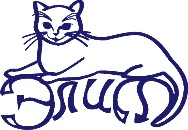 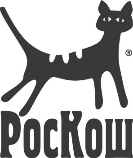                      Местная общественная организация               Клуб любителей кошек «Элит»               RU-0204-01	                     Местная общественная организация               Клуб любителей кошек «Элит»               RU-0204-01	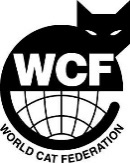 E-mail: elite-catclub@mail.ruE-mail: elite-catclub@mail.ruwww. elite-catclub.ru	Тел. (347) 233-56-99 89270885566www. elite-catclub.ru	Тел. (347) 233-56-99 89270885566№ п/пПол котенкаКличкаПримечание1234567